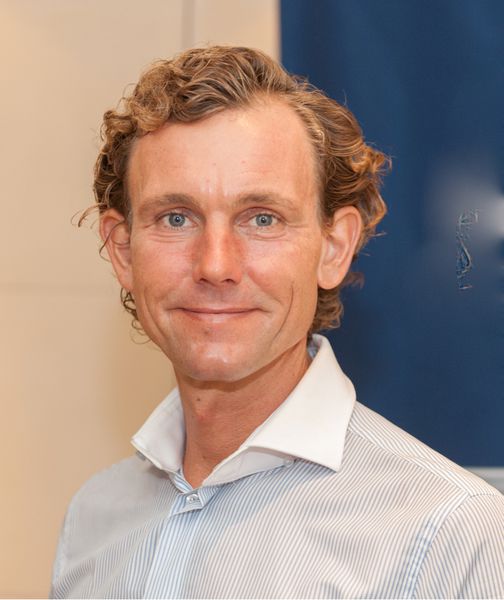 Zielsetzung:Erfahrung
Bike Guide
Seit April 14:		Kreuzfahrtschiff MS Europa2, 5*plus, Hapag Lloyd, Senior Bike Guide
April – Oktober 10:	Kreuzfahrtschiff MS “Mein Schiff 1”, Bike Guide Konzessionär (Starbike)Aufbau, Organisation und Leitung der BikestationEinhaltung, Umsetzung und Weiterentwicklung der SOP innerhalb des UnternehmensWeltweite Führung von Mountainbikegruppen allen Leistungsstufen Technikschulungen Mountainbike Entwurf, Ausarbeitung und Nachbereitung von neuen, weltweiten Biketouren mit Garmin Basecamp auf der Grundlage von OSM – Karten (Openstreetmap)Pflege und WartungsmaßnahmenÖkonomische, ökologische und soziale Rechergen für die TourenYogalehrer/ Ayurveda Lifestyle Coach, Events & Retreats
Seit 2010: 		Yogaklassen an aufgeführten Bike / Personal Trainer Stationen
                                       Outdoor – Yoga – Ayurveda Events (s. Homepage)Klassischer Yogaunterricht in der Klasse, 1:1 Betreuung,  Kurse mit SchwerpunktenVorträge der ayurvedischen Gesundheitslehre im PPP Format, Ausarbeitung von Fragebögen und einem 70 seitigen AyurvedaskriptAnamnese und Ausarbeitung eines individualisierten, ayurvedischen Lebensstils durch ganzheitliche Betrachtung der 3 Doshas, 5 Elemente.Events in Kooperation mit Biohotels: Outdoor – Yoga – AyurvedaVerknüpfung von Natur und Yoga aus dem Blickwinkel des AyurvedaPersonal Trainer / Fitness Dez. 11 – April 14:	Kreuzfahrtschiff MS Europa 5*plus, Hapag Lloyd Kreuzfahrten Personal TrainerApril 12 – Dez. 13:  	Kreuzfahrtschiff MS Columbus2 Eröffnung, 4*plus, Hapag Lloyd Kreuzfahrten, Personal TrainerNov. 10 – Sep. 11:	Grand Hotel Bellevue 5* small leading, Gstaad / Schweiz, Personal TrainerAugust – Nov. 09:	Robinson Club Lyttos Beach, Wellness/Sport Entertainer / Kreta – GriechenlandApril – Nov.08:	Hotel Lindenhof 4* superior, Dolce Vita Hotels / Südtirol – Italien, Wellness- und PersonaltrainerApril – Okt. 07:	Hotel Schloss Velden 5* superior Eröffnung, Capellahotels		Kärnten – Österreich, Fitness- und Personal TrainerMai 06-Nov.06:	Hotel Jungbrunn 4*plus / Tirol – Österreich, Fitness- und VitaltrainerFreiberuflicher Werdegang und Internetauftritt: http://www.personal-fitness-trainer-kempten-allgaeu.de/home/Anamnese und ganzheitliche, personifizierte Programme aus allen Facetten meiner Ausbildungen.Ziel: Aufbau, Erhaltung und Verbesserung der Gesundheit. Zeitloses Glück und Zufriedenheit im Bewußtsein, optimale Funktion des gesamten Körpers, Ernährungsoptimierung und Vermittlung einer täglichen Routine nach ayurvedischem AnsatzAufbau, Organisation und Leitung des Fitness-  und Wellnessbereiches in touristischen Anlagen 1:1 Personal Training nach dem Wunsch des Kunden, Rehabilitationstraining (in Zusammenarbeit mit Physiotherapie), sportartspezifische Trainingsplanerstellung mit professioneller Software, Diverse Outdoorangebote; Kursschwerpunkte: Yoga, Pilates, Spinning, RückenKapillarblutentnahme bei der LaktatleistungsdiagnostikKoordination der SOP im Saunabereich, Schwimmbad und RuhebereichSkilehrer / Langlauflehrer (Skating und Classic)Dez. 18 – April 19:	Skischule Frey Haslach, DSLV Profischule AllgäuJan. 18 - April 18: 	Sonnenalp Resort, 5* superior, Ofterschwang / Deutschland, Skilerhrer und LanglauflehrerDez. 16 - April 17Dez. 11 – April 12Winter 2005 bis 2010: 	Österreichische Skischule Zürs am Arlberg / Robinson Select Alpenrose Zürs, Skilehrer und EntertainerNov. 04-April.05: 	Robinson Club Amade Eröffnung, Skilehrer und Langlauflehrer / ÖsterreichNov. 02-April 03: 	Schweizer Skischule Pontresina-Engadin incl. Ski WM Voluntari, Skilehrer / SchweizNov. 01-April 02:           Robinson Club Saas Fee, Skilehrer und Entertainer / SchweizNov. 00-April 01:           Robinson Club Arosa, Skilehrer und Entertainer / SchweizJan. 2000-April 00:        Robinson Club Landskron, Skilehrer und Entertainer / ÖsterreichErteilen von Einzel- und Gruppenunterricht für alle AltersklassenGruppeneinteilungOrganisation von GästeskirennenVideoanalyse TennisApril 11-Juni 11: 	Matchpoint Sport Canares / SpanienMai 03-Nov. 04:		Schaffelhuber Academy, freiberuflicher Tenniscoach / MünchenMai 02-Okt. 02:		Garden Club Toskana, Tennislehrer Sport-Scheck-Tennisschule / ItalienApril 01-Okt. 01:	Robinson Club Soma Bay, Fachleiter Tennis / AegyptenMai 00-Okt. 00:		Robinson Club Apulia, Fachleiter Tennis / Italien1986-93:		Wettkampfsport Tennis, Turniere auf süddeutscher Ebene,Mannschaftswettbewerbe OberligaLeitung und Organisation von Tenniscamps und Tennisschulen innerhalb einer sportlichen, touristischen AnlageBespannungsserviceTurnierorganisationEinteilung von Tennisschülern in die KursprogrammeErteilung von Einzel- und GruppenunterrichtAusbildung
BikeMountainbike Guide, Bikepro ATYoga / Ayurveda200 Stunden Yogalehrer Ausbilung, Yoga Alliance USA / International, Rishikesh IndienThai Vedic Yoga – Bodywork IntermediateThai Vedic Yoga – Foundation IFAA Yin Yoga – MeridianlehreYoga B - Lizenz, Safs&BetaSchneesport / Ski, LanglaufStaatlich geprüfter Skilehrer, DSLVSchneesportlehrer, ÖSVLanglauflehrer Level 3, DSLVPersonal Trainer / Fitness  / Yoga-Ayurveda Fitnessfachwirt, IHKFitnesstrainer B Lizenz, BSALehrer für Sport, Gesundheit und Rehabilitation, BSA Manger für Fitness- und  Freizeitanlagen, BSAPower Rücken Coach, Dr. Axel Gottlob – InstitutHands On Techniken PT, Dr. Axel Gottlob - InstitutThai Vedic Bodywork Intermediate, Thai Vedic Yoga FoundationEMS (Elektromuskelstimulation) – Miha Bodytec TrainerLaktatmanager, IFAAPilates Matwork Instructor, NFAIndoorcyclinginstructor, BSANordic Walking Basic Instructor, ÖNVRückenschulleiter, BSATennisTennislehrer B-Lizenz / Leistungssport BTVFertigkeitenFührerschein:	 Klasse 3Sprachen: 	 Englisch, mündlich und schriftlich		 Italienisch, mündlich		 Spanisch, GrundkenntnisseEDV:		 praktische KenntnisseKunst:		 1991-2000 DJ-Erfahrung in diversen Stilrichtungen,  Organisation und Durchführung von MusikveranstaltungenHobbies:	 Kultur, Natur, Musik, Lesen, Reisen Tauchschein: Open Water Diver, Tieftauch- und Nachttauchlizenz Surfschein: VDWS